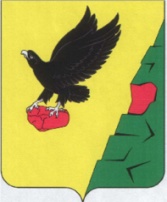 СОВЕТ  ДЕПУТАТОВТЮЛЬГАНСКОГО РАЙОНА     ОРЕНБУРГСКОЙ ОБЛАСТИЧЕТВЕРТОГО СОЗЫВАР Е Ш Е Н И ЕО внесении изменений в положение о муниципальном дорожном фонде муниципального образования Тюльганский район  Принято Советом депутатов Тюльганского района                                                  21 марта  2019 года                                                                      В соответствии со статьей 179.4 Бюджетного кодекса Российской Федерации от 31 июля 1998 г. № 145-ФЗ, Совет депутатов Тюльганского района РЕШИЛ:Внести в Положение о муниципальном дорожном фонде муниципального образования Тюльганский район, утвержденное решением Совета депутатов Тюльганского района от 20 декабря 2013 года № 401-III-СД «О внесении изменений в решение Совета депутатов Тюльганского района Оренбургской области от 25 мая 2012 года № 246-III-СД «О дорожном фонде муниципального образования Тюльганский район» с учетом решений Совета депутатов от 19 декабря 2014 года  № 465-III-СД, от 28 марта 2016 года № 40-IV- СД, от 22 декабря 2017 года № 165-IV-СД, от 20 декабря 2018 года № 235-IV-СД  следующие изменения: абзац 2 п.2.1 изложить в новой редакции  «налога на доходы физических лиц в сумме 53 400 рублей на 2019 год»;пункт 3.1 раздела 3 «Порядок использования муниципального дорожного фонда» изложить в новой редакции:«3.1. Средства Фонда используются по следующим направлениям:проектирование, строительство, реконструкция автомобильных дорог и сооружений на них;капитальный ремонт и ремонт автомобильных дорог;содержание действующей сети автомобильных дорог;предоставление иных межбюджетных трансфертов на финансовое обеспечение переданных полномочий в области  дорожной деятельности в отношении автомобильных дорог местного значения вне  границ населенных пунктов  в границах муниципального района, осуществление муниципального контроля  и другие виды работ в соответствии с приказом Министерства транспорта РФ от 16 ноября 2012  №402 «Об утверждении классификации работ по капитальному ремонту, ремонту и содержанию автомобильных дорог».Настоящее решение вступает в силу после его официального опубликования в районной газете «Прогресс-Т» и распространяется на правоотношения, возникшие с 1 февраля 2019 года.Председатель Совета депутатовмуниципального образования Тюльганский район 							    Л.А.СаламатинаГлава муниципального образования  Тюльганский район								  И.В.Буцкихп. Тюльган22 марта 2019 года№ 254-IV-СД